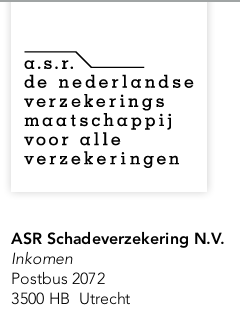 AlgemeenAlgemeen1. Dossiernummer2. Datum onderzoek3. Naam verzekerde4. Geboortedatum5. Legitimatie6. Zijn de aangeleverde gegevens actueel (o.a. beroep, urenverdeling)?Anamnese (o.a. onderstaande aan de orde laten komen)Anamnese (o.a. onderstaande aan de orde laten komen)1. Zijn er sinds de vorige controle veranderingen opgetreden? (o.a. verandering in diagnose)Zo ja, welke?2. Wat is de huidige situatie wat betreft de klachten?3. Welke belemmeringen ervaart verzekerde zelf in zijn/haar werk?4. In hoeverre werkt verzekerde actief aan herstel?5. Verwacht verzekerde binnenkort het werk te hervatten?Zo ja, in welke vorm?   Zo nee, waarom niet?6. Wanneer verwacht verzekerde het werk weer volledig te hervatten?7. Zijn er herstelbelemmerde factoren (bijvoorbeeld financiële, persoonlijke, psychosociaal, werk)?Zo ja, welke?Lichamelijk/ Psychisch onderzoekLichamelijk/ Psychisch onderzoek1. Welke afwijkingen en/of (functie)stoornissen stelt u vast? (Zo specifiek mogelijk omschrijven).BehandelingBehandeling1. Zijn er wijzigingen wat betreft de behandeling? (o.a. wijziging medicatie, soort behandeling)Zo ja, waaruit bestaan deze?2. Is een terugkomdatum afgesproken bij specialist/huisartsZo ja, wanneer?3. Wat is het resultaat van de behandeling?4. Behandeling adequaat?Zo nee, suggesties?DiagnoseDiagnose1. Is uw diagnose ten opzichte van de vorige controle veranderd?Zo ja, wat is uw diagnose nu?Beschouwing c.q. beperkingenBeschouwing c.q. beperkingen1. Verandering probleemanalyse (wat zijn volgens u de herstelbelemmerende factoren?)Medisch:Werk:Persoon/ Coping:Privé:2. Welke beperkingen kunt u objectiveren? Zie ook anamnese en Lichamelijk/Psychisch onderzoekAdvies t.a.v. werkhervatting/re-integratieAdvies t.a.v. werkhervatting/re-integratie1. Welke taken of welk deel van de taken kan verzekerde wel uitvoeren?Hoeveel uren per week?Dit is2. Prognose: is er naar uw oordeel verdere uitbreiding in werkuren mogelijk?Zo ja, ?3. Heeft u met verzekerde hierover een afspraak gemaakt?Zo nee, graag een toelichting geven.4. Zijn er wijzigingen in uw advies ten aanzien van re-integratie/begeleiding (bijvoorbeeld opbouw werk)?Zo nee, graag een toelichting geven.Overleg ten aanzien van re-integratieOverleg ten aanzien van re-integratie1. Wilt u overleg met de medische afdeling of arbeidsdeskundige?Zo ja, overleg met MD AD en graag toelichting geven. 2. Is arbeidsdeskundige inzet zinvol?Zo ja, gericht op/graag een toelichting geven.HercontroleHercontrole1. Vindt u een hercontrole zinvol?Zo ja, wanneer, hoelang?Beperking volgenVerzekerde te begeleiden, op het gebied vanAndere reden, namelijk2. Per wanneer3. Heeft u de hercontrole al met verzekerde afgesproken op bovengenoemde datum? OpmerkingenOpmerkingenRuimte voor vrije tekst, bijvoorbeeld korte samenvatting of verwachting beloopHonorarium (volgens CTG/LHV-richtlijnenHonorarium (volgens CTG/LHV-richtlijnenHonorarium (volgens CTG/LHV-richtlijnenHonorarium (volgens CTG/LHV-richtlijnenSpreekuurcontroleControlerend arts:Kosten extra verrichtingenNaam:BTWOrganisatie:Totale kostenCode CG: